Муниципальное бюджетное дошкольное образовательное учреждение «Солгонский детский сад»
ПРОЕКТПо формированию финансовой грамотности в подготовительной к школе группе «Ромашки»                                                                                Проект составила:                                                                               Воспитатель - Карпушова А.И                                                        2023 г.Введение«Можно смотреть на деньги свысока,но ни в коем случае нельзя упускать их из виду».А. ПревоПроект по формированию финансовой грамотности  включает следующую информацию:актуальность экономического воспитания на современном этапе и социальную значимость;цели и задачи с детьми в рамках предложенного проекта;сроки и этапы  реализации проекта;планируемые мероприятия в рамках проекта; ожидаемые результаты после реализации проектных.заключительные положения, перспективы дальнейшего развития проекта.Проект составлен в соответствии с принципами, определенными Федеральным государственным образовательным стандартом дошкольного образования (далее ФГОС ДОО).Проект по формированию финансовой грамотности  разработан в целях финансового просвещения детей подготовительной к школе группе в рамках комплексно-тематического планирования образовательной деятельности.Мероприятия проекта направлены на формирование у дошкольников необходимых представлений о финансовой составляющей  современной семьи, организации материальной стороны окружающего пространства.Проект предусматривает тесный контакт между детьми, воспитателями и родителями, что облегчает восприятие детьми нового материала.АктуальностьФинансовое просвещение и воспитание детей дошкольного возраста – сравнительно новое направление в дошкольной педагогике.К сожалению, финансовой грамотности почти не обучают в детских садах.Финансовая грамотность – понятие, выходящее за пределы политических, географических и социально-экономических границ.Финансовая грамотность – это психологическое качество человека, показывающее степень его осведомленности в финансовых вопросах, умение зарабатывать и управлять деньгами.Дети должны знать обо всех банковских продуктах, которые появляются на рынке. Например, что такое кредитная карта. Сейчас это очень распространенное явление. Наши дети видят, как просто, достав пластиковую карту легко совершать покупки. Как правило, они не в курсе, к каким тяжким последствиям может привести бесконтрольное пользование кредитными картами.Дети должны знать, что жить надо по средствам, тратить надо меньше, чем зарабатывается. Понятно, что счастье за деньги не купишь, но детям не лишним будет знать, что достаточное количество финансовых ресурсов открывают перед ними большие возможности, способные дарить радость.Чем раньше дети узнают о роли денег в частной, семейной и общественной жизни, тем раньше могут быть сформированы полезные финансовые привычки.С детства детям нужно прививать чувство ответственности и долга во всех сферах жизни, в том числе и финансовой, это поможет им в будущем никогда не влезать в долги, держать себя в рамках и аккуратно вести свой бюджет.Содержание проекта, в соответствии с ФГОС ДО, обеспечивает развитие личности, мотивации и способностей детей в различных видах деятельности и охватывает следующие структурные единицы, представляющие определенные направления развития и образования детей: социально-коммуникативное развитие; познавательное развитие; речевое развитие; художественно-эстетическое развитие.Постановка проблемы:Помочь детям дошкольного возраста сформировать представления об экономических понятиях: экономика, потребности, нормы жизни, деньги, товар, цена в соответствии с их возрастными особенностями.Цель проекта: содействие финансовому просвещению и воспитанию детей дошкольного возраста, создание необходимой мотивации для повышения их финансовой грамотности.Задачи:Формировать основы финансовой грамотности у дошкольников;Развивать основы финансовой грамотности дошкольников посредством разнообразных видов детской деятельности;Совершенствовать коммуникативные качества детей;Содействовать проявлению интереса у детей к профессиональной деятельности взрослых.Развивать умение творчески подходить к решению ситуаций финансовых отношений посредством игровых действий.Участники проекта:дети подготовительной группы;воспитатель группы;родители.Сроки реализации проектаКраткосрочный.  Октябрь (1 неделя)  2023 учебный год .  Тип проектаинформационно – практико - ориентированныйЭтапы проекта:1этап – Организационный:Изучение справочной, методической, энциклопедической литературы, сбор материала необходимого для реализации цели проекта.Информирование родителей о планировании работы с детьми по проекту.Подбор художественной литературы для детей  по выбранной тематике.Подбор необходимого оборудования и пособий для практического обогащения проекта.Создание развивающей среды по теме.2 этап – Практический:Реализация проектных мероприятий в форме совместной деятельности воспитателя с детьми. Это использование раздаточного материала в соответствии с темой проекта, изготовление пособий для занятий и атрибутов для игр; чтение художественной литературы, просмотр мультфильмов, презентаций, беседы, экскурсии, дидактические игры, художественное творчество, решение проблемных ситуаций, сюжетно-ролевые игры, игровые ситуации, продуктивная деятельность.3 этап – Заключительный:Подведение итогов реализации проекта в форме инсценировки сказки « Муха-Цокотуха».Предполагаемые результатыВ конце реализации программы мы планируем сформировать у детей следующие понятия и представления:Деньги не появляются сами собой, а зарабатываются.Сначала зарабатываем – потом тратим: соответственно, чем больше зарабатываешь и разумнее тратишь, тем больше можешь купить.Стоимость товара зависит от его качества, нужности и от того, насколько сложно его произвести (а товар в магазине – это результат труда других людей, поэтому он стоит денег; люди как бы меняют свой труд на труд других людей, и в этой цепочке деньги – это посредник).Деньги любят счет (дети должны уметь считать деньги, например, сдачу в магазине, деньги, которые они могут потратить в магазине).Финансы нужно планировать (приучаем вести учет доходов и расходов в краткосрочном периоде).Твои деньги бывают объектом чужого интереса (дети должны знать элементарные правила финансовой безопасности).Не все продается и покупается (дети должны понимать, что главные ценности – жизнь, отношения, радость близких людей – за деньги не купишь).Финансы – это интересно и увлекательно.На всех этапах требуется поддержка ребенка дома, в семье. Совместная работа педагога и семьи даёт хорошие результаты и способствует более серьёзному и ответственному отношению взрослых к экономическому воспитанию детей. План работы с детьми и родителями (законными представителями)Понедельник:Рассказ воспитателя о деньгах, о цене товараДемонстрация презентации «История денег»Просмотр мультфильма «Как старик корову продавал»НОД «Дом, в котором «живут» деньги»Задачи: дать первоначальные знания о банке (банк принимает деньги на хранение, выдает деньги вкладчикам, предоставляет деньги в долг).Материал: комикс «Жила-была денежка», картинки с изображением героев.Игра «Купи другу подарок»[см. приложение № 2]Цель: научить подбирать монеты разного достоинства, в сумме составляющих цену подарка.Вторник:Чтение произведений А. Романова «Чудеса в кошельке», К. Чуковского «Муха-Цокотуха».НОД «Доход семьи»Задачи: познакомить детей с отдельными составляющими семейного дохода: зарплата, пенсия, стипендия; уточнить представление воспитанников о динамике доходов, расходов; развивать память, мышление, логику, внимание; воспитывать уважение к людям, которые зарабатывают деньги.Продуктивная деятельность: изготовление чеков, банковских карточек для с/р игры «Супермаркет».Д\и «Угадай, где продаются»[см. приложение № 2]Цель: научить детей соотносить название магазина с товарами, которые в нем продаются; развить умение обобщать группы предметов.Среда:«Презентация семейный бюджет»Сюжетно-ролевая игра «Супермаркет»;НОД «Путешествие денежки»Д\и «Что быстрее купят?»[см. приложение № 2]Цель: Развивать умение устанавливать зависимость между качеством товара, его ценой (стоимостью) и спросом на него. Четверг:Решение проблемной ситуации «Хочу и надо»[см. приложение № 2]Презентация «Познавательный маршрут «Банкомат»»Продуктивная деятельность: изготовление поделок для ярмаркиД\И «Кто трудится, кто играет»[см. приложение № 2]Цель: закрепить представления детей о различии трудовой и игровой деятельности (трудовой – нетрудовой)Пятница:Дискуссия с детьми «Хорошо – плохо» - на тему «О рекламе товара»[см. приложение № 2]Просмотр мультфильма «Барбоскины и реклама». Игровая ситуация «Рекламная компания»- дети выбирают товар и рекламируют его с целью продажи.«Ярмарка поделок»- учить устанавливать собственную цену стараясь продать «товар» по собственной цене.НОД «Путешествие в страну Экономика»[см. приложение № 3]ЗаключениеДалее будет продолжено осуществление мероприятий по повышению уровня финансовой грамотности дошкольника.В дальнейшем можно организовать работу с детьми по следующим направлениям:Ø деньги «растут» если их хранить не в банке – копилке, а в Банке;Ø авторитетные качества человека–хозяина: бережливость, расчётливость, экономность, трудолюбие, но одновременно и щедрость, благородство, честность, умение сопереживать, милосердие,   примеры меценатства, материальной взаимопомощи, поддержки и т.п.,Ø правила поведения  в реальных жизненных ситуациях.Наиболее важный эффект, который ожидаем от реализации данного проекта – это начало взаимодействия детей и родителей в сфере личных финансов. На занятиях в игровой форме, через интересный и познавательный сюжет дети знакомятся со сложными финансовыми понятиями, а дома вместе с родителями выполняют задания по финансовой грамотности. На занятиях педагог дает им знания, но правильные навыки обращения с личными финансами дети могут получить только в семье.Ожидаем, что  дошкольников за этот период получат необходимые знания, но и  родители заинтересуются вопросами финансовой грамотности.                Список использованных литературных источников1.   Аменд А.Ф., Саламатов А.А. Формирование нравственных представлений дошкольников в процессе экономического воспитания // Детский сад от А до Я. 2003. №4. с.55.2.   Аношина Л.М. Экономическое воспитание старших дошкольников в процессе ознакомления с новыми профессиями // Детский сад от А до Я. 2003. №4. с.103.3.   Белокашина С.В. Экономика и дети. Пословицы и поговорки // Дошкольная педагогика. 2009. №7. с.8.4.   Дошкольникам об экономике: пособие для педагогов учреждений, обеспечивающих получение дошкольного образования / Е.Н. Табих. – Минск: Выш. шк., 2007. – 48 с.: ил.5.   Играем в экономику: комплексные занятия, сюжетно-ролевые игры и дидактические игры / авт.- сост. Л.Г. Киреева. – Волгоград: Учитель, 2008г. – 169 с.6.   Лушникова Е.В. Как мы играем в экономику //Воспитатель ДОУ «ТЦ СФЕРА» М.; 2008. № 11. с.75.7.   Смоленцева А.А. Введение в мир экономики, или Как мы играем в экономику: Учебно-методическое пособие, - СПб.: «Детство – пресс», 2001. – 176с.8.   Смоленцева А.А. Знакомим дошкольника с азами экономики с помощью сказок. М.: АРКТИ, 2006. – 88 с.9.   Смоленцева А.А. Проблемно-игровая технология экономического образования дошкольников // Детский сад от А до Я.2003. №4. с.63.10.            Ягунова Н.М. Приобщение дошкольников к экономике в творческих видах деятельности // Детский сад от А до Я.2003. №4. с.128.Интернет ресурсыhttps://www.minfin.ru/ru/documenthttps://dohcolonoc.ru/http://e.stvospitatel.ru/                                                                                               Приложение № 1Консультации и рекомендации для родителейЗачем нужна ребенку финансовая грамотность?[1]«Если хочешь быть богатым, нужно быть финансово грамотным»Роберт КийосакиРодители, воспитывая своего ребенка, стараются дать ему всё самое лучшее. Они отдают его на различные кружки, учат вежливости, манерам и многому другому, но большинство совсем безответственно подходят к такому важному вопросу, как финансовая грамотность. Для того, чтобы ребенок в будущем жил комфортной, обеспеченной жизнью, родители должны объяснить своим детям следующие вопросы про деньги:1. Что такое деньги2. Где их взять3. Как ими правильно распоряжатьсяЕсли у ребенка не сформировать правильное представление о деньгах, то у него появится собственное, зачастую неверное мнение. Дети должны осознавать, что денежные средства зарабатываются собственным трудом.Финансовая грамотность – это особое качество человека, которое формируется с самого малого возраста и показывает умение самостоятельно зарабатывать деньги и грамотно ими управлять. Обучение обращению с деньгами лучше всего начать с пятилетнего возраста, так как с этого момента ребенок готов начать изучать нечто новое.В период от 5 до 7 лет необходимо ввести ребенку понятие труда. Малыш должен начать понимать, что доход – это результат трудовой деятельности. Ребенку нужно знать о том, какой профессией занимаются его родители. Перед чадом важно делиться успехами своей карьеры.Когда ребенок пойдёт в школу, он уже должен уметь совершать покупки. Местом для обучения может послужить школьная столовая, таккак в ней можно наглядно показать, как выглядят деньги, процесс их размена и момент выдачи сдачи.В период от 7 до 9 лет следует научить покупкам в крупных магазинах. Ребенку необходимо наглядно ввести такое понятие, как «Чек». Надо дать ему денег чуть больше, чем нужно и отправить в магазин за какой-нибудь покупкой, но с условием, чтобы он обязательно принёс чек. Благоприятным исходом будет то, если ребенок принесет товар и правильную сдачу. В итоге сдачу, в качестве вознаграждения, можно отдать ребенку.На каждом этапе обучения родители обязаны осуществлять контроль. Если ребенок ошибся, то агрессия – это не выход. Напротив, надо помогать, но и делать все за него тоже не стоит, так как у него должна развиться самостоятельность принятия решений.Объясните ребенку, что такое деньги и откуда они появляютсяИнструкция, которой следует придерживаться, чтобы ребенок понял, что такое деньги:•для начала детям нужно показать монетки и купюры, чтобы он внимательно их рассмотрел. Пока он знакомится с ними, необходимо разъяснить ему, что за деньги в магазинах покупаются товары;•когда родитель покупает малышу игрушку, можно вложить ребенку в руку купюры, чтобы он на кассе сам оплатил покупку. Таким образом, он поймет, что за вещи надо платить;•ребенку нужно приобрести небольшую копилку и складывать в неё монеты, так он не только поймет цену денег, но и научится их хранить и экономить;•чтобы ребенок понял, откуда у родителей берутся деньги, ему нужно чаще рассказывать о своей работе. Говорить о том, чем вы там занимаетесь, какую пользу приносите и какие имеете успехи. Важно поставить акцент на том, что за проделанный труд, вы получаете определенную сумму денег. Когда ребенок немного повзрослеет необходимо познакомить его с кредитными картами и показать процедуру снятия наличных при помощи банкомата;•никогда не нужно использовать деньги в качестве поощрения. Если так делать, то у ребенка возникнет неправильное представление о деньгах, и он с большой вероятностью вырастет финансово неграмотным, так как для него денежные средства будут не наградой за труд, а инструментом для манипулированием людьми;•чтобы ребенок на самом деле понял, что такое деньги и как они ценны в семье, необходимо все показать ему на примере. Допустим, у него сломалась игрушка. Не надо сразу бежать в магазин и покупать новую. Пусть он поймёт, что деньги не безграничны и зарабатываются трудом.Рекомендации для родителей.Ø Разговаривайте с детьми, отправляясь вместе с ними за покупками.Ø Возьмите ребенка в банк.Ø Поговорите с детьми о вложении денег. Ø Определите норму выдачи денег, и подарите ребенку копилку. Ø Научите детей зарабатывать деньги.Ø Помогите детям определить цель, для достижения которой они будут откладывать деньги. Ø Покажите ребенку, как  пользоваться кредитной карточкой. Ø Вовлекайте детей в обсуждение семейного бюджета и планирование отпусков. Ø Расскажите детям о том, что такое пожертвования на благотворительные цели.Ø Будьте для ребенка примером.Успехов Вам в процессе формирования финансовой грамотности!                                                                                                      Приложение № 2Игры с экономическим содержаниеИгра «Хочу - надо»Цель: познакомить детей с многообразием потребностей и ограниченными возможностями. Научить определять разницу между «хочу» и «надо». 
Правила: определить, к какому понятию — «хочу» или «надо», — относится изображенный на карточке предмет, и приклеить картинку на соответствующее панно. 
ТСО: карточки, на которых изображены дом, одежда, продукты питания, вода, кошка, собака, велосипед, сладости, мороженое, автомобиль, кукла, компьютер, телевизор, цветы и т.п.; игровое поле. 
Игра «Купи другу подарок»Цель: научить подбирать монеты разного достоинства, в сумме составляющих цену подарка. 
Правила: выбрать подарок, определить стоимость и выбрать соответствующие монеты. Покупает тот, кто заплатит за товар соответствующую цену. 
ТСО: карточка с «подарками» и ценниками, монеты разного достоинства, карандаши разного цвета. «Кто что делает?»Цель: расширить знания детей о профессиях и трудовых действиях; воспитать интерес к новым профессиям, уважение к труду взрослых.Правила: Дети подбирают инструменты (картинки), которые необходимы для работы людей тех профессий, которые изображены на сюжетных картинках.ТСО: карточки с изображением профессии (продавец, повар, кассир, художник, банкир) и трудового действия (взвешивает товар, готовит еду, рисует, беседует, отсчитывает деньги, показывает рекламные образцы и др.).«Угадай, где продаются»Цель: научить детей соотносить название магазина с товарами, которые в нем продаются; развить умение обобщать группы предметов.Правила: Устанавливают зависимость между названием магазина и товарами, которые в нем продаются.ТСО: картинки с изображением овощей, фруктов, мебели, обуви и т.д.«Магазин игрушек»Цель:Дать возможность детям практически осуществить процесс купли – продажи; развить умение «видеть» товар: материал, место производства, цену (стоимость).Правила: Ребенок отсчитывает определенную сумму денег, и покупает игрушку. По мере того, как игрушки раскупаются, продавец добавляет новые.ТСО: Разные игрушки,  ценники, товарные знаки, игровые  деньги.«Что быстрее купят?»Цель: Развивать умение устанавливать зависимость между качеством товара, его ценой (стоимостью) и спросом на него.  Правила: Ребенку предлагается пара карточек с изображением одинаковых товаров. Из двух предложенных вещей ребенок выбирает ту, которую купят быстрее, и объясняет причину своего выбора.ТСО: карточки с изображением качественных и некачественных товаров (платье для куклы, на одном из них не хватает нескольких пуговиц); ботинки (на одном нет шнурка).«Монополия»Цель игры: необходимо заработать больше всех денег к тому моменту, когда один из игроков станет банкротом. Чтобы зарабатывать деньги, вам необходимо расставлять свои билетные кассы на секторах аттракционов и продавать билеты (аналог налогов), когда другие игроки оказываются на этих полях.                                                                                                      Приложение № 3Конспект НОД «Путешествие в страну Экономика»Задачи:Ø Научить выделять главное направление использования денег людьми.Ø Закрепить понятие о семейных доходах, семейном бюджете.Ø Расширять знания о производителях товаров и услугØ Упражнять детей в решении экономических задач.Ø Воспитывать уважение, умение ценить труд взрослых.Предварительная работа:Ø Рассказы родителей о бюджете семьи, об их профессиях.Ø Беседа на тему «Не все покупается и продается»Ø Организация игровой деятельности: С/ролевые игры «Семья», «Библиотека», «Больница», «Парикмахерская», «Магазин», «Строители»…Ø Чтение художественной литературы В. Пермяк «Для чего руки нужны», В. Маяковский «Кем быть?», С. Маршак «Почта», А. Толстой «Приключения Буратино», К. Чуковский «Муха-Цокотуха» и др.Ø Заучивание пословиц по темеØ Экскурсия в магазин, на почту, в библиотеку.Материал:ковер-самолет, корзинка с задачками, монетки-денежки, атрибуты к игре «Магазин» (игрушки, ценники), карточки с изображением профессий и их результат труда, картинки к игре «Что продается и не продается», большой нарисованный кошелек, Крокодил Гена, Чебурашка, Крыса Лариска, Шапокляк (игрушки или картинки), музыкальное сопровождение, мультимедийное оборудование. ХодВ-ль: Ребята, сегодня я предлагаю вам совершить путешествие по стране «Экономика». Там очень интересно. Хотите?Дети:  Да. В-ль: А как вы думаете, на чём можно отправиться в путешествие?Дети:  перечисляют виды транспорта.В-ль: Скажите, а на чем путешествовал всем известный Старик-Хоттабыч?Дети: на ковре-самолете. В-ль: Давайте сегодня отправимся в путешествие на «ковре – самолёте»(Дети встают на ковер-самолет, имитируют полет под музыку).В-ль: Мы летим над полями, над лугами, над широкими реками, лесами.Прилетели на поляну. Смотрите, на ней растёт волшебное дерево. Давайте посмотрим, что оно нам приготовило. Под деревом конверт, а в нём письмо. Сейчас прочтём его.«Здравствуйте, ребята! Обращается к Вам гном Эконом. В стране экономика Вас ждут нелёгкие испытания. Чтобы пройти по ней надо быть умными, решительными, умелыми и ничего не бояться. Под моим волшебным деревом  Вы найдёте задания.  Желаю удачи!  Гном Эконом»В-ль: Ребята, вы не испугаетесь трудностей? А где же здесь могут быть задания? Вот и корзинка, а в ней лежат воздушные шарики, а задания находятся внутри шаров. Мы будем лопать шарик с соответствующей цифрой и доставать задание. (Называем цифру, лопаем шар)В-ль: Первая остановка  называется «Бюджетная». На ней мы с вами поговорим о бюджете. Ребята, скажите, а что же такое бюджет семьи?Дети: Это все деньги, которые заработали все члены семьи.Звучит музыка из мультфильма о Крокодиле Гене.В-ль: Давайте мы с вами поговорим о бюджете семьи крокодила Гены.«Подружились как-то старуха Шапокляк, крокодил Гена, Чебурашка и крыса Лариска и стали жить вместе. И все у них получалось. Крокодил Гена на работу в зоопарк устроился, получал за это….что?Дети: Крокодил Гена получал зарплату.В-ль: Ребята, а кто у вас в семье получает зарплату?Дети: папа, мама, бабушка…В-ль: За что они получают зарплату?Дети: за выполненную работу(дети читают стихи)1.Вот и месяц пролетелЧему  я очень радаВедь родителям моимПоложена зарплата.2. День зарплаты наступилПапа в магазин сходил.Мамин пополнился гардероб,А я получил самолет.В-ль: Чебурашка учился в летной школе, чтобы стать пилотом. За учебу Чебурашке платили, как вы думаете что?Дети: Чебурашке за учебу платили стипендию  (дети читают стихи)1.Сегодня первое число,Чему я очень рад:Ведь получает в этот деньСтипендию мой брат…2. Я объяснил своим друзьям,Пусть знают все ребята,Что, в сущности, стипендия –Студенческая зарплата.3. Студентам за учебный трудСтипендия положена.Брат купит много книг себе,А мне мороженое!В-ль: Правильно, молодцы. Старуха Шапокляк уже не работала, сидела дома, вела домашнее хозяйство и получала от Государства…. Что?Дети: Старуха Шапокляк получает пенсию (дети читают стихи)1.Дед и бабушка моиПотрудились от души.Много лет они старались,Вот и пенсии дождались.С пенсии конечно дедКупит вкусненьких конфет.В гости к ним всегда хожу,Помогаю, как могу.В-ль: Правильно. Однажды крыса Лариска тоже придумала себе занятие. Она стала выращивать около дома цветы. Цветы были необыкновенной красоты, выросло их очень много. На семейном совете было решено продавать цветы на рынке. От продажи цветов она получала…что?Дети: продавая цветы, старуха Шапокляк получала деньгиВ-ль: Правильно. Как вы думаете, больше или меньше станет доход семьи Крокодила Гены, если Лариска будет продавать цветы?Дети: доход будет больше.В-ль: Все заработанные деньги семьи Крокодила Гены – это доход его семьи. Давайте посчитаем, сколько составляет доход его семьи.(Дети считают до 10)(Весь рассказ сопровождается показом картиноки выкладыванием монеток в общий «кошелек»)В-ль: молодцы ребята, вы хорошо справились с заданием. А сейчас  я предлагаю отправиться дальше.(Дети встают на ковер-самолет, имитируют полет под музыку).В-ль:Лопаем шар под цифрой 2.  Остановка «Денежная». На ней мы поговорим о деньгах. Скажите, за что люди получают деньги?Дети: люди получают деньги за свой труд.В-ль: Для чего нужны деньги?Дети: купить продукты, заплатить за квартиру, заплатить за лечение, заплатить за детский сад, сходить в кинотеатр, сходить в кафе, оплачивать проезд в транспортеВ-ль: Правильно, молодцы. Вы все знаете, для чего нужны деньги. А сейчас отгадайте загадку:Угадай, как это зовется,Что за деньги продается.Это не чудесный дар,А просто–напросто ….(товар)В-ль: ребята, скажите мне всё ли на свете можно купить и продать?Дети: Нет.Игра «Что продается, что не продается»[см. приложение № 2]В-ль: Вы замечательно справились с заданием,  отправляемся дальше.(Дети встают на ковер-самолет, имитируют полет под музыку).В-ль: Третья остановка называется «Трудовая»Хочу вас обрадовать, что на этой остановке за свой труд вы будете получать монетки, которые вам еще пригодятся.В этой стране живут трудолюбивые люди. И гном Эконом  просят, чтобы вы назвали пословицы о труде, которые они придумали?(за правильные ответы дети получают монетки)Дети: [3]Ø Каков работник, такова ему и плата.Ø Дело мастера боится.Ø Маленькое дело лучше большого безделья.Ø Нелегко деньги нажить, а легко прожить.Ø Кто любит трудиться, тому есть чем гордиться.Ø Труд кормит, а лень портит.Ø Терпенье и труд все перетрут.Ø Без труда не вытащишь и рыбку из пруда.Ø Кто не работает, тот не ест.Ø Кто сидит на печи, тот не ест калачи.В-ль: Молодцы, много назвали пословиц. Ребята, а давайте вспомним, какие профессии бывают. А для этого мы поиграем в игру «Загадки».(Воспитатель загадывает загадки, дети отгадывают и получают монетки)[3]Ø Кто учит вас читать, писать, чтоб умными могли вы статьКто вам продаст творог, сосиски и «Вискас» для любимой киски?Ø Кто прибьет вам каблучок, замочек вставит в сапожок?Ø Кто билеты проверяет, безбилетных выгоняет?Ø Кто шьет из ткани сарафан для Тани?Ø Кто вылечит от всех болезней и знает, что кому полезней?Ø Кто границы охраняет и наш сон оберегает?Ø Кто учит чисто говорить и звуки все произносить?Ø Кто в быстрой ракете летает в космос и видит землю, похожую на глобус?В-ль: Молодцы ребята. Предлагаю поиграть в игру «Кто, что производит?»[см. приложение № 2] (Дети подбирают к картинке профессии -  его результат труда)Воспитатель обращает внимание детей на шкатулку. Открывают ее, а в ней находятся экономические задачки.(Дети решают задачки и получают монетки за правильные ответы.)В-ль: Молодцы, славно потрудились. Все загадки отгадали, задачи решили, со всеми заданиями справились, да еще и заработали денег.  И пора нам возвращаться в детский сад.Воспитатель обращает внимание детей на красивую коробку. Открывают ее, а в ней находятся письмо, зачитывает его«Ребята! Я вас всех поздравляю! Я рад, что вы не испугались трудностей, прошли все испытания, помогали друг другу. А в награду за это я Вам приготовил этот необычный сундучок с призами».(Поощрение детей. Дети под музыку улетают на ковре-самолете)Воспитатель предлагает детям пересчитать свои деньгии потратить их в «Магазине»(Игра «Магазин)Дети соотносят количество монет с ценой товара ипокупают один предмет или несколько.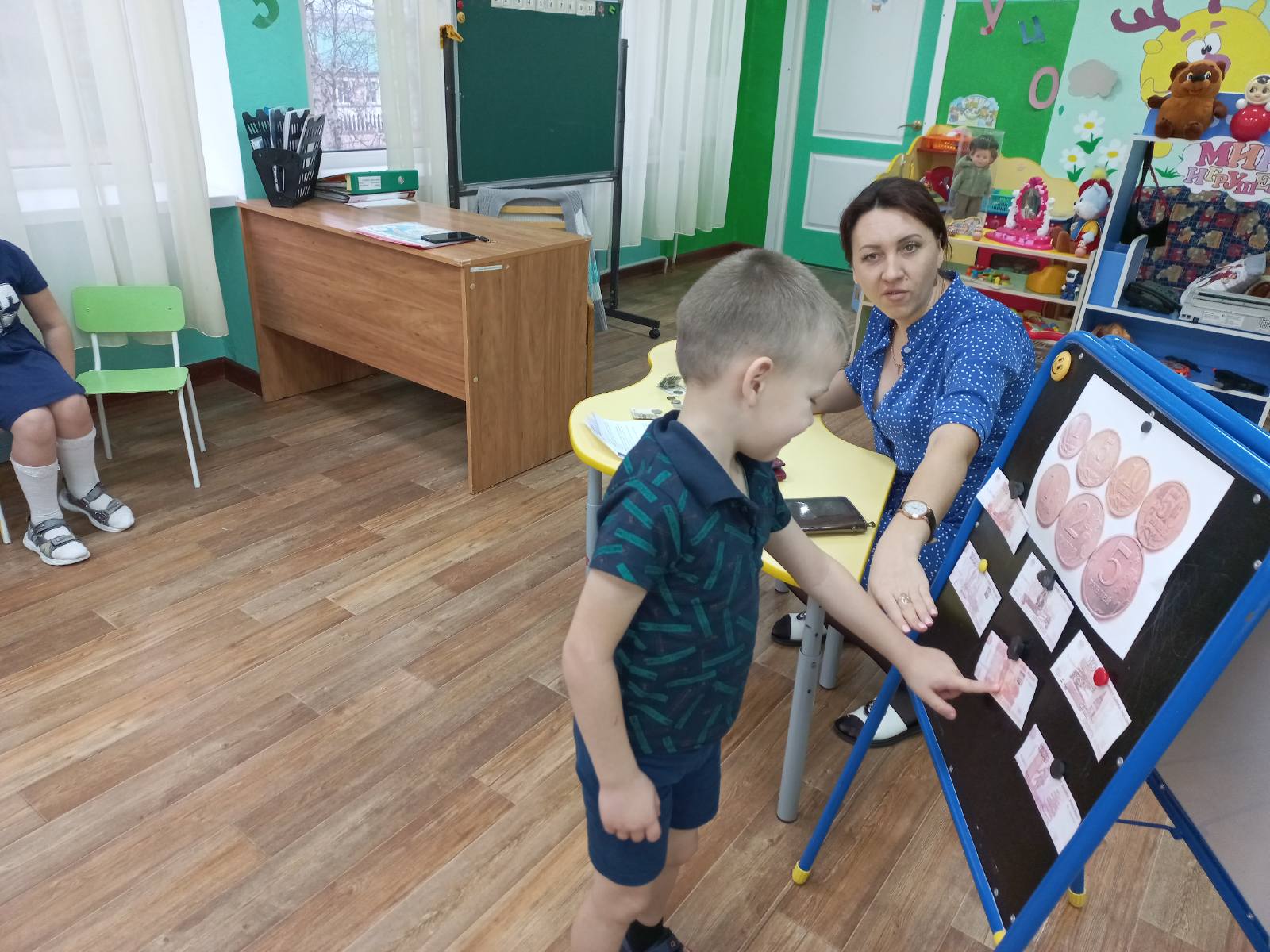 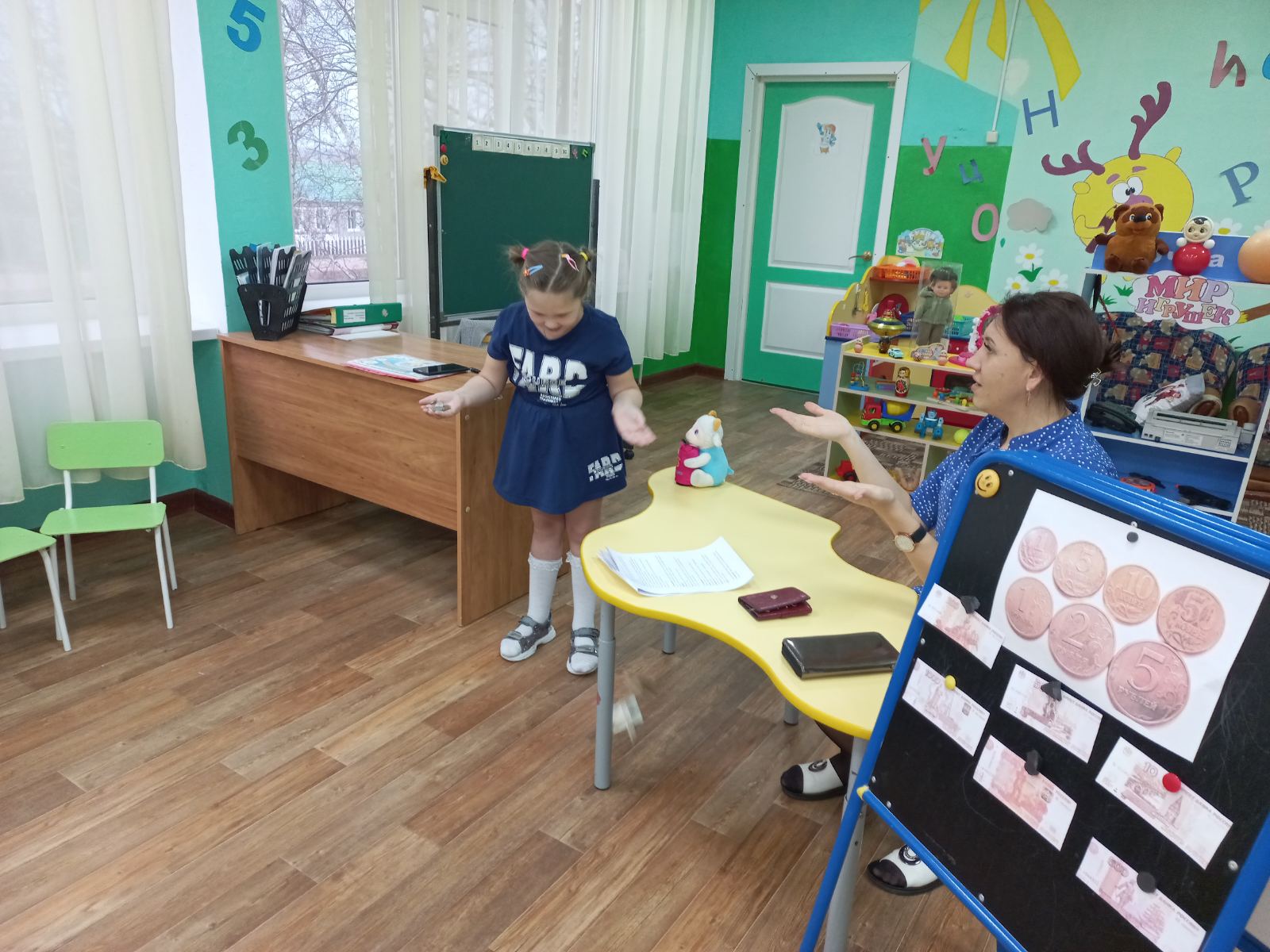 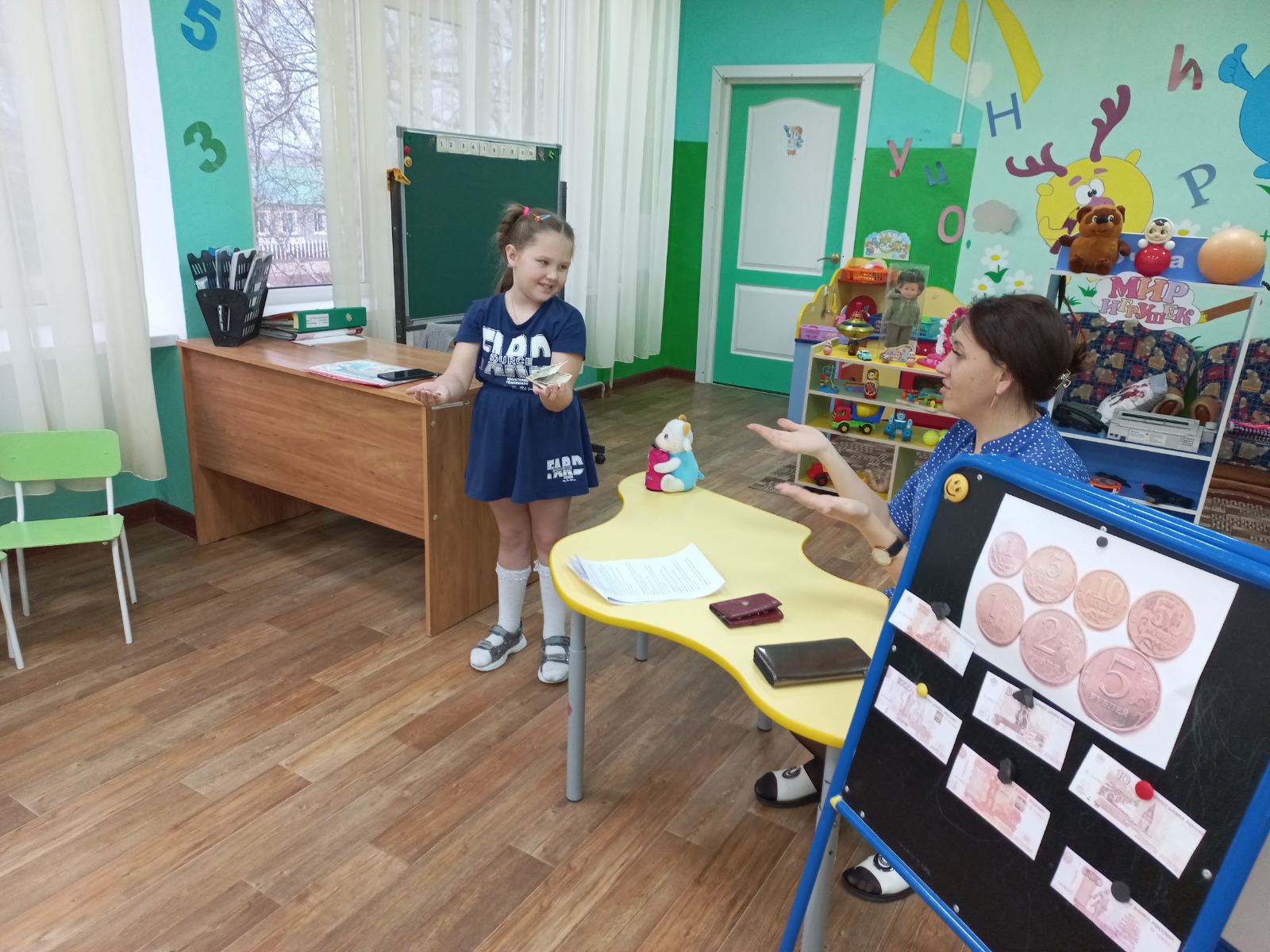 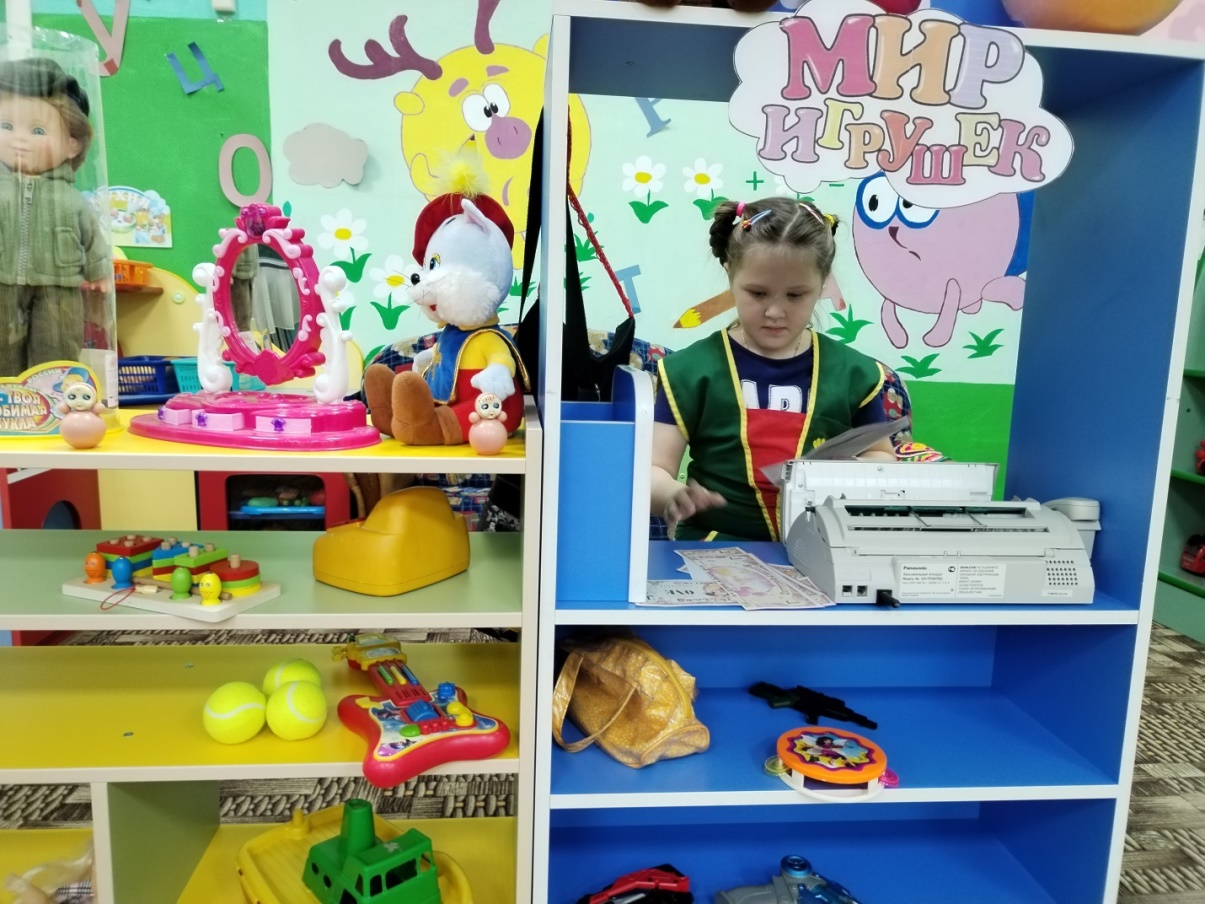 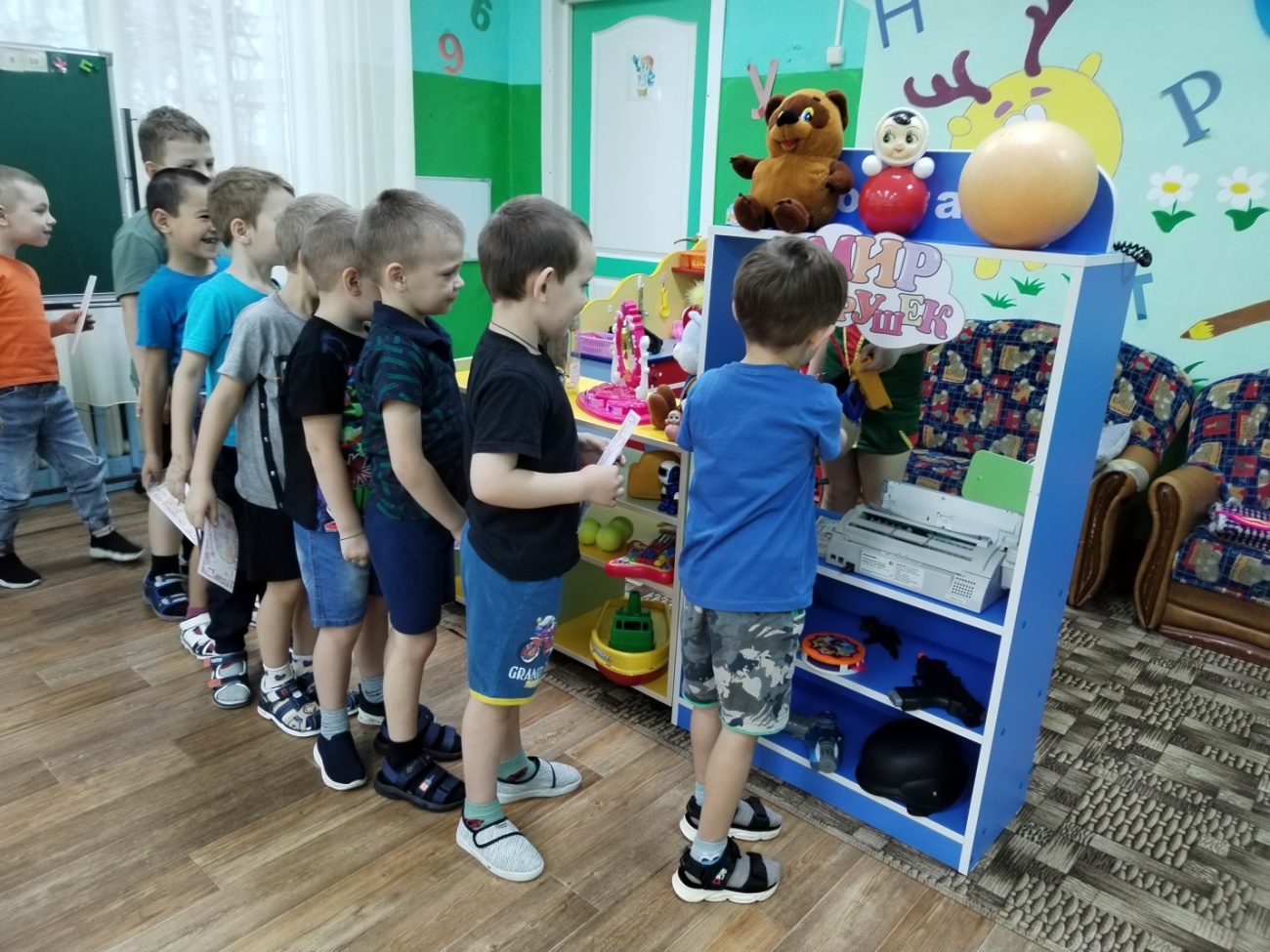 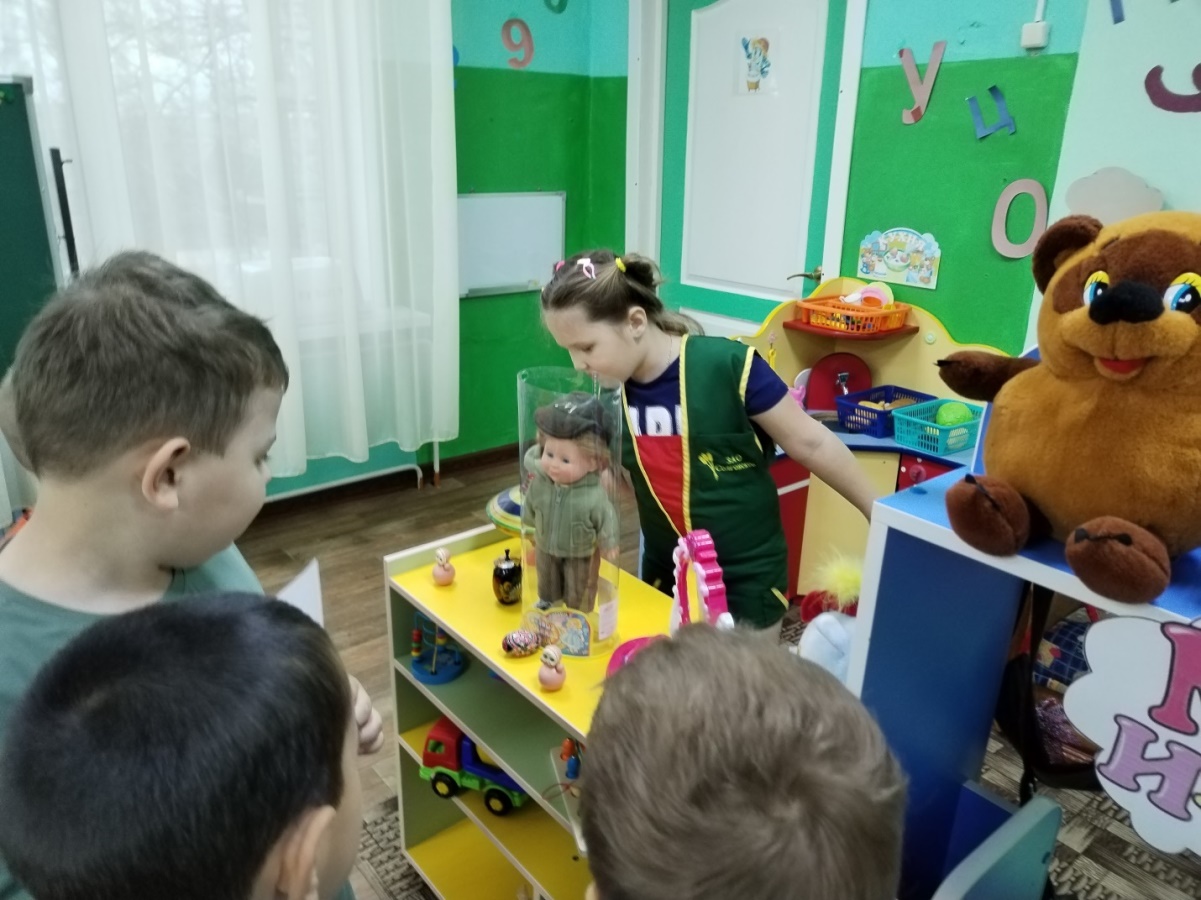 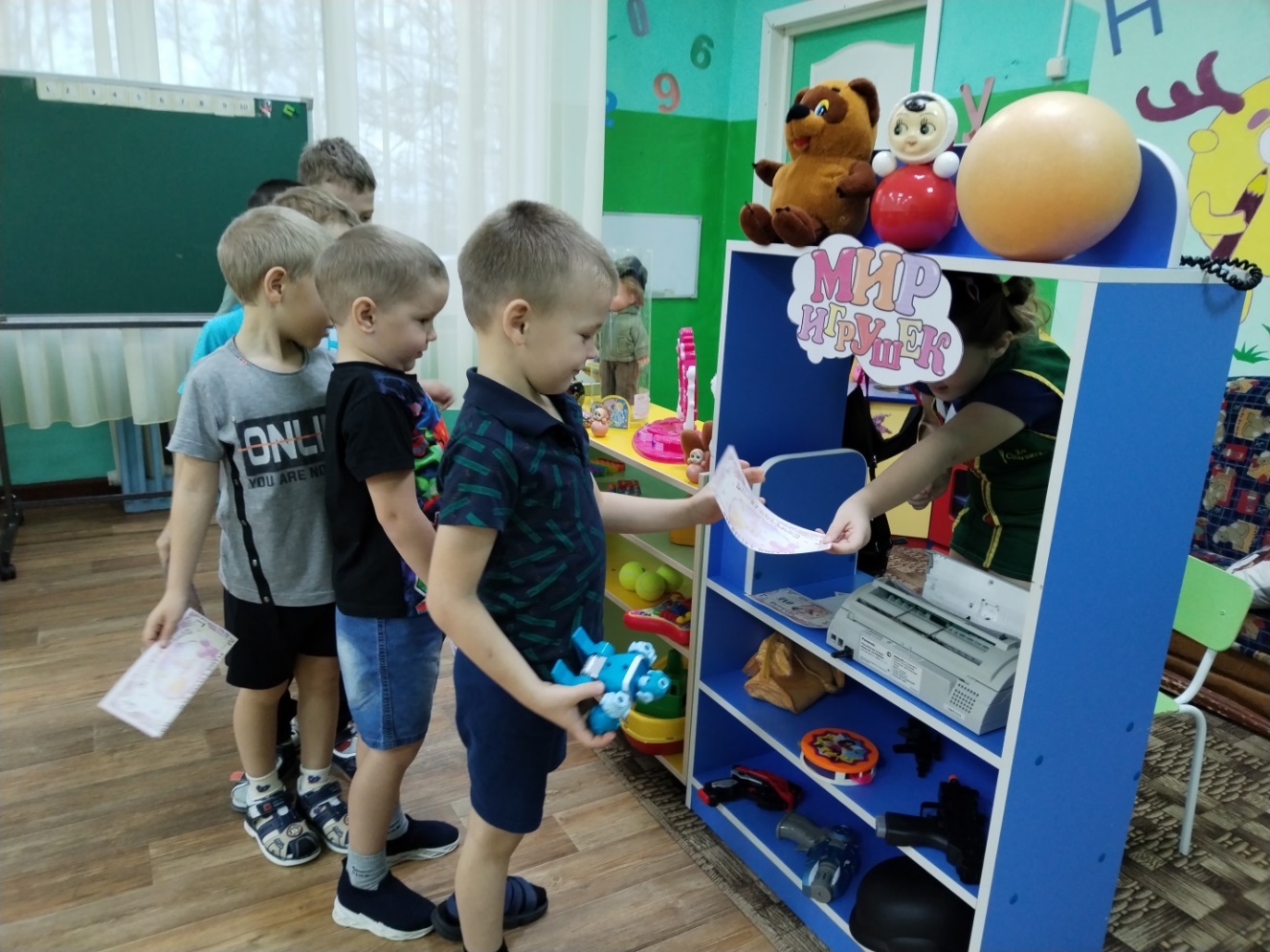 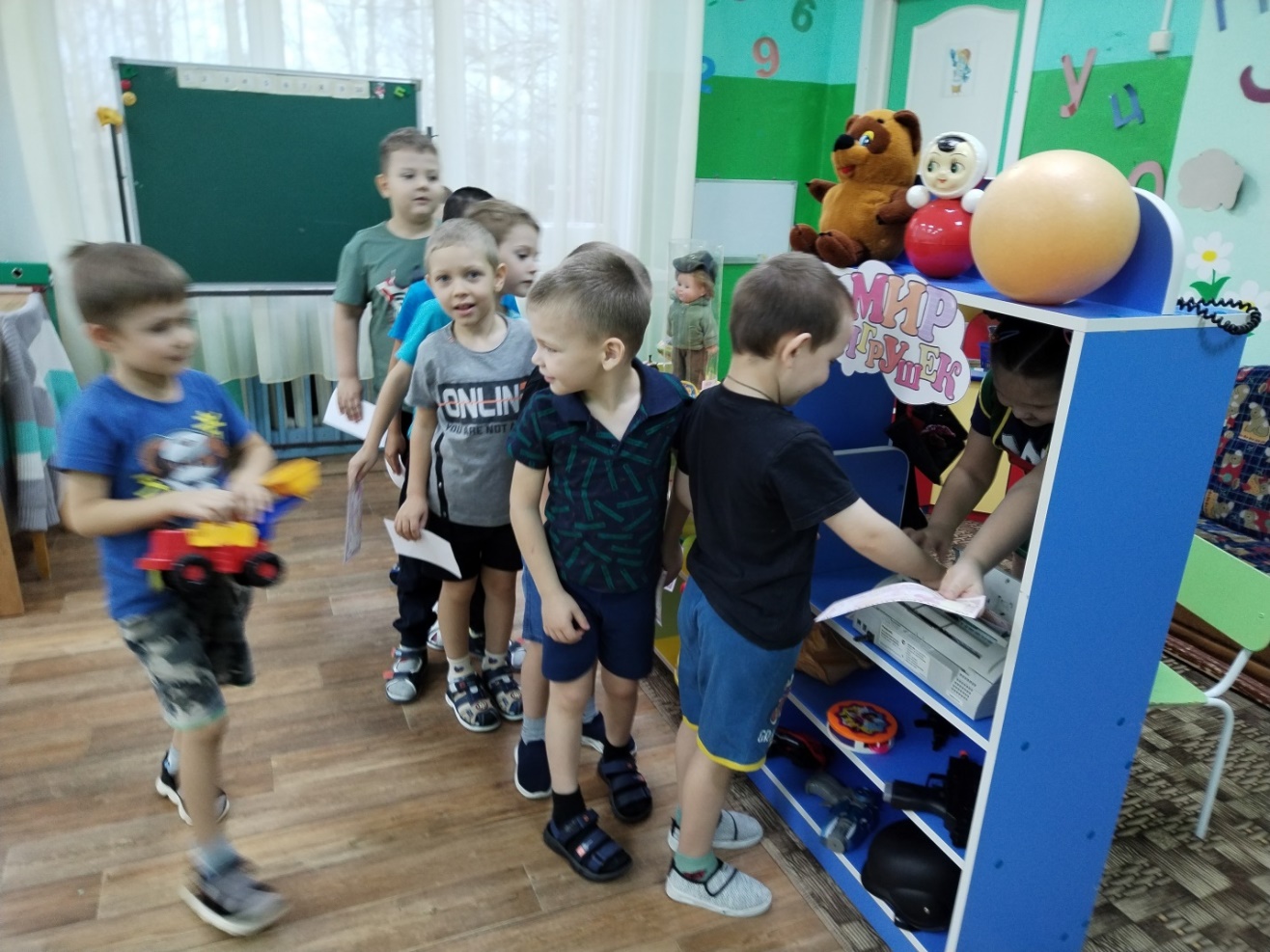 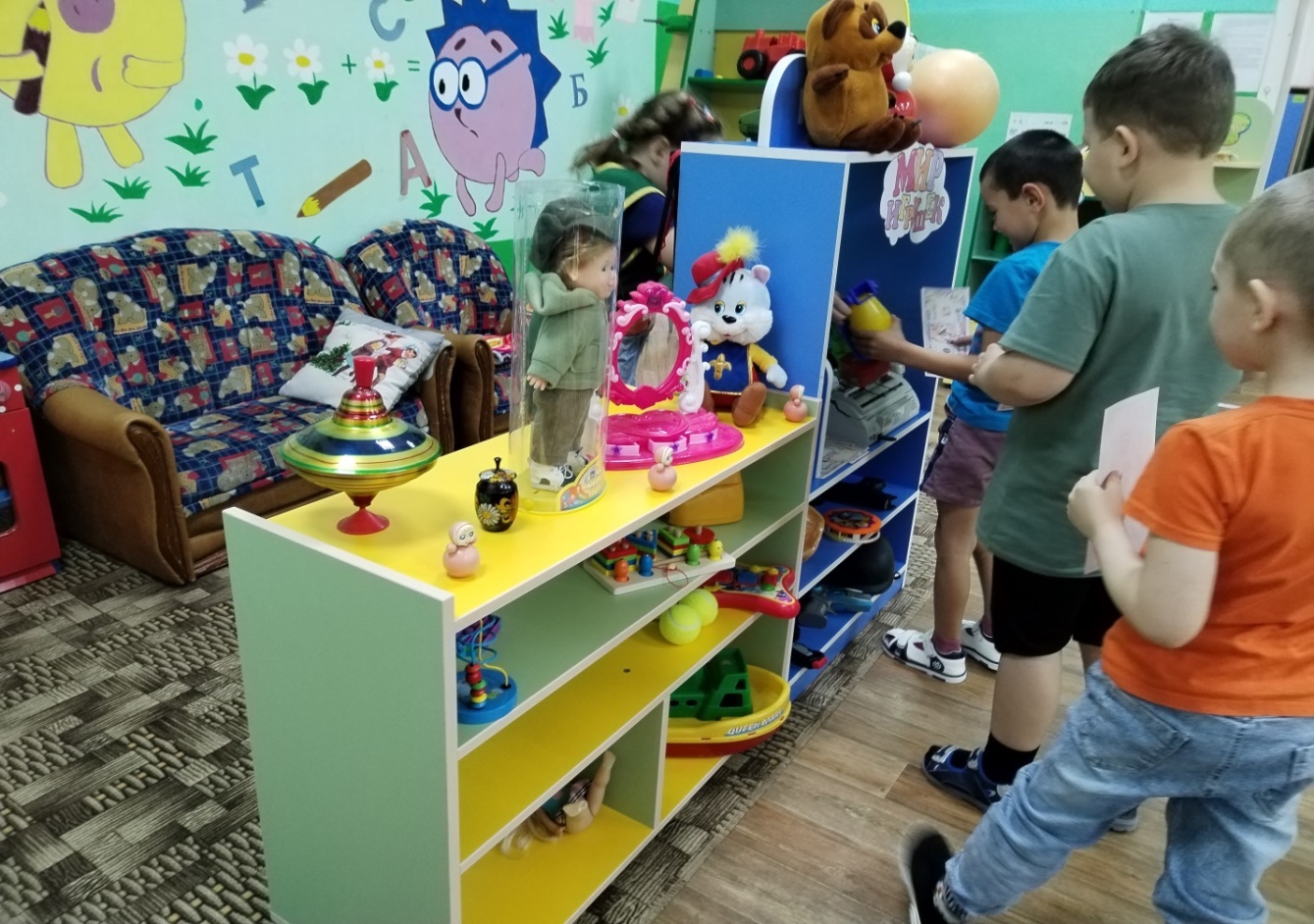 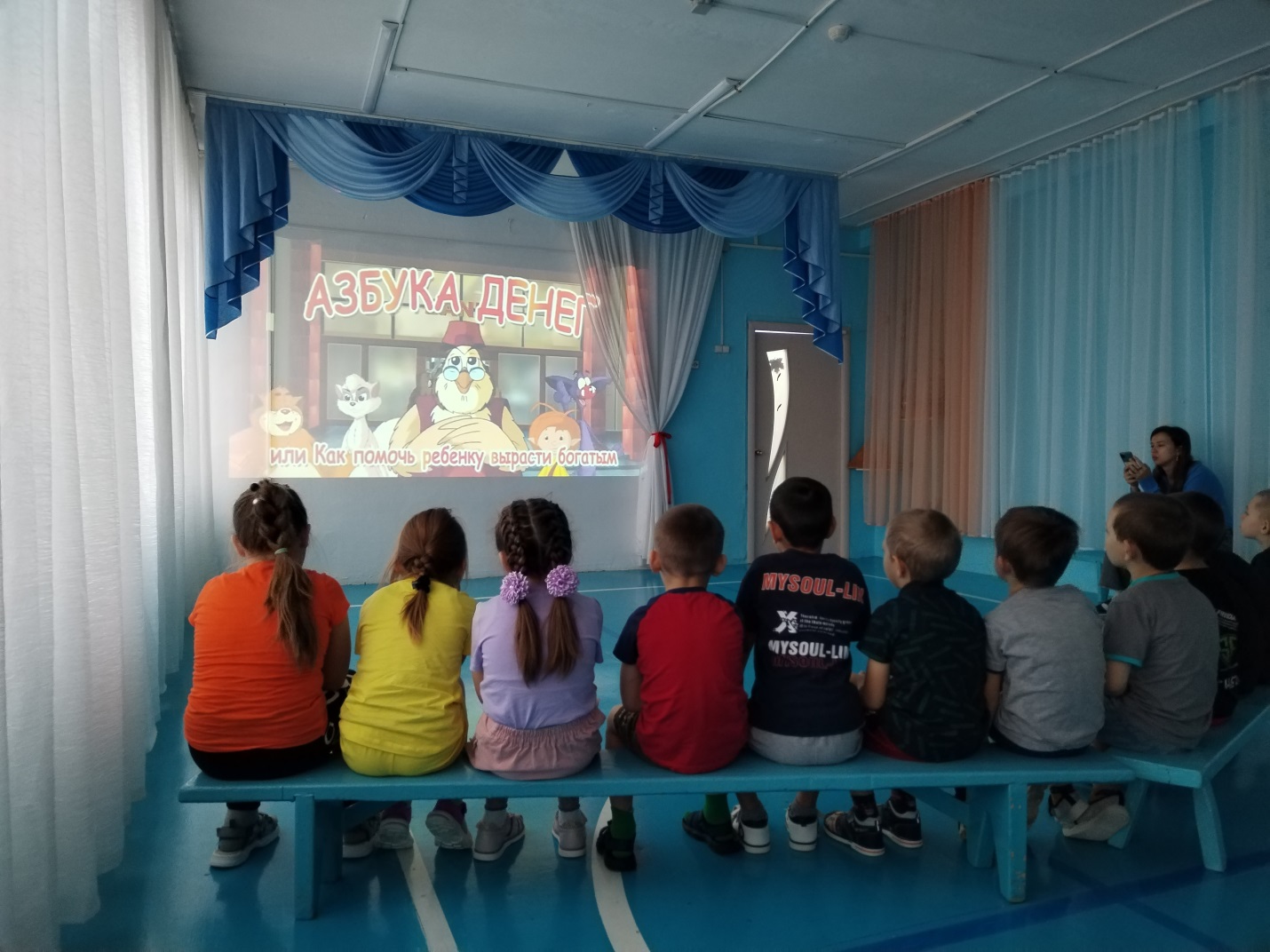 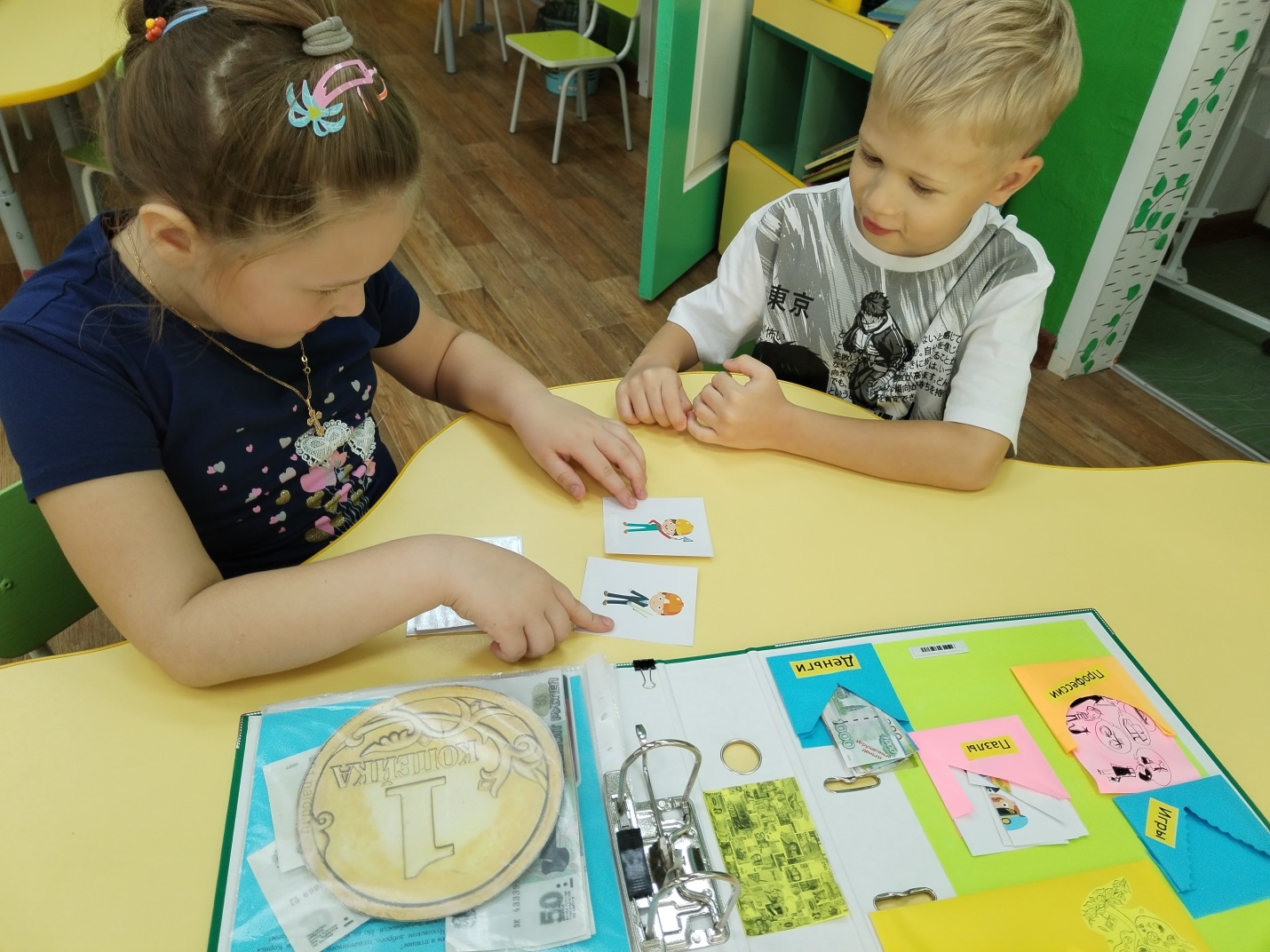 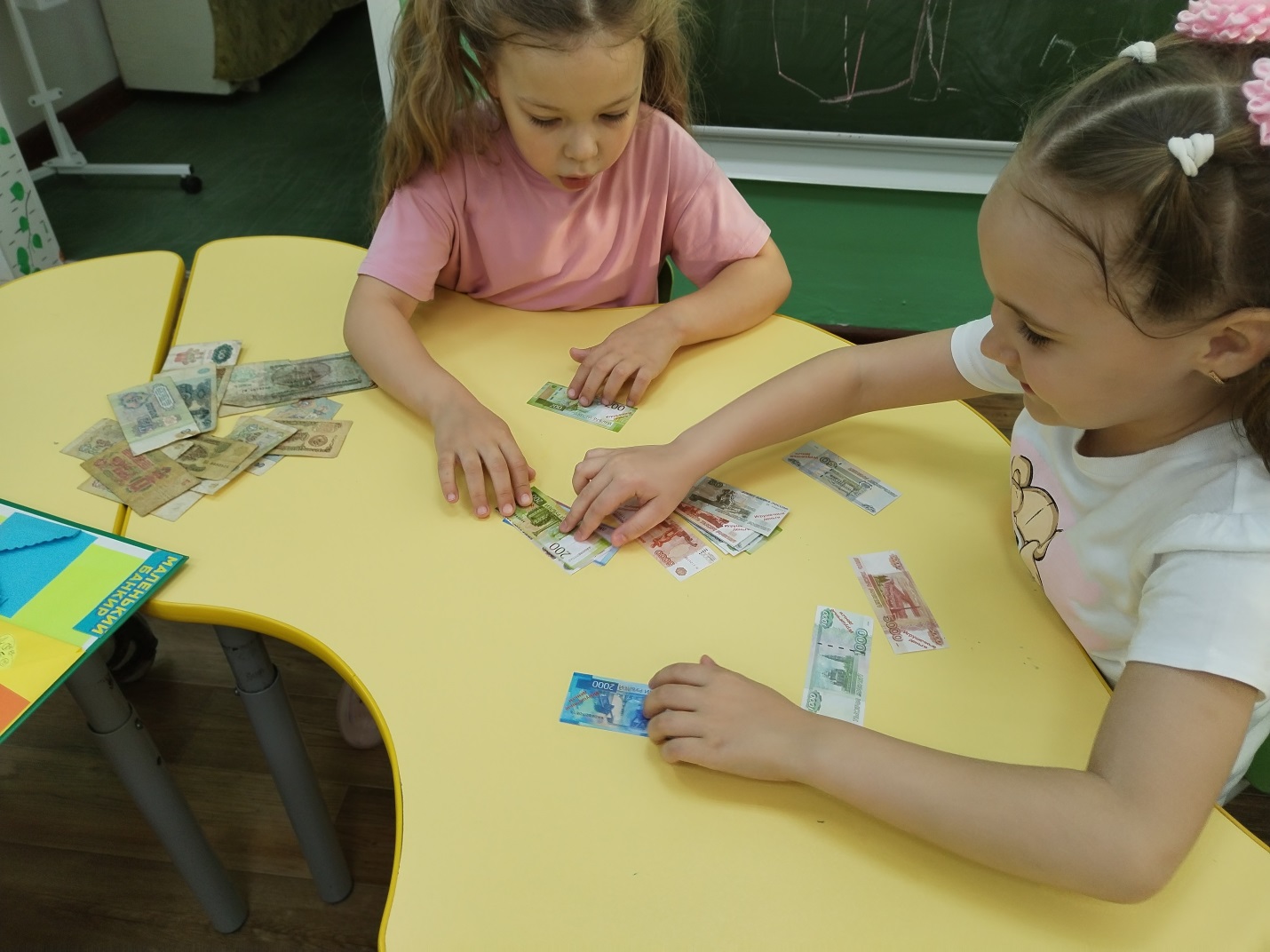 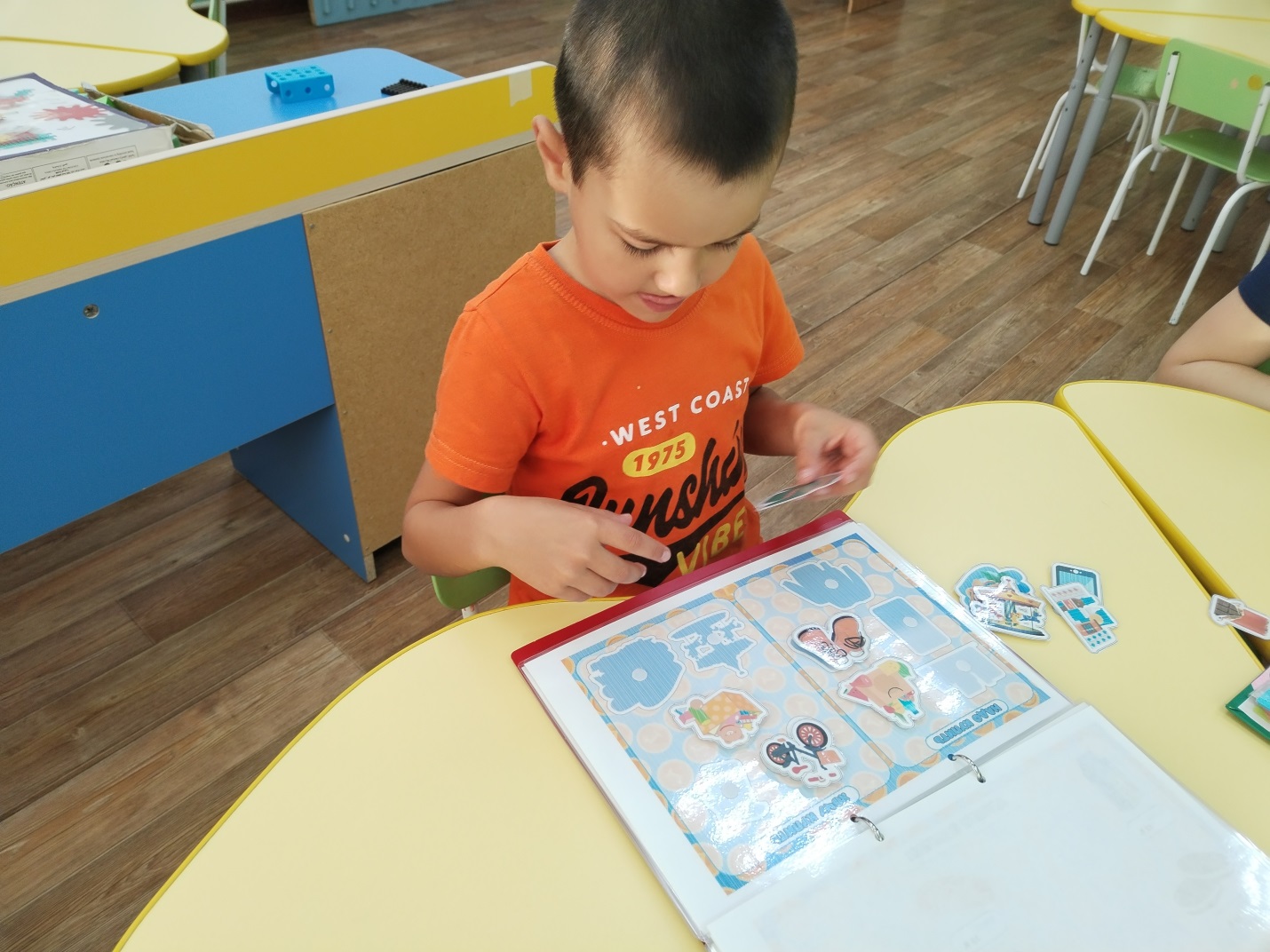 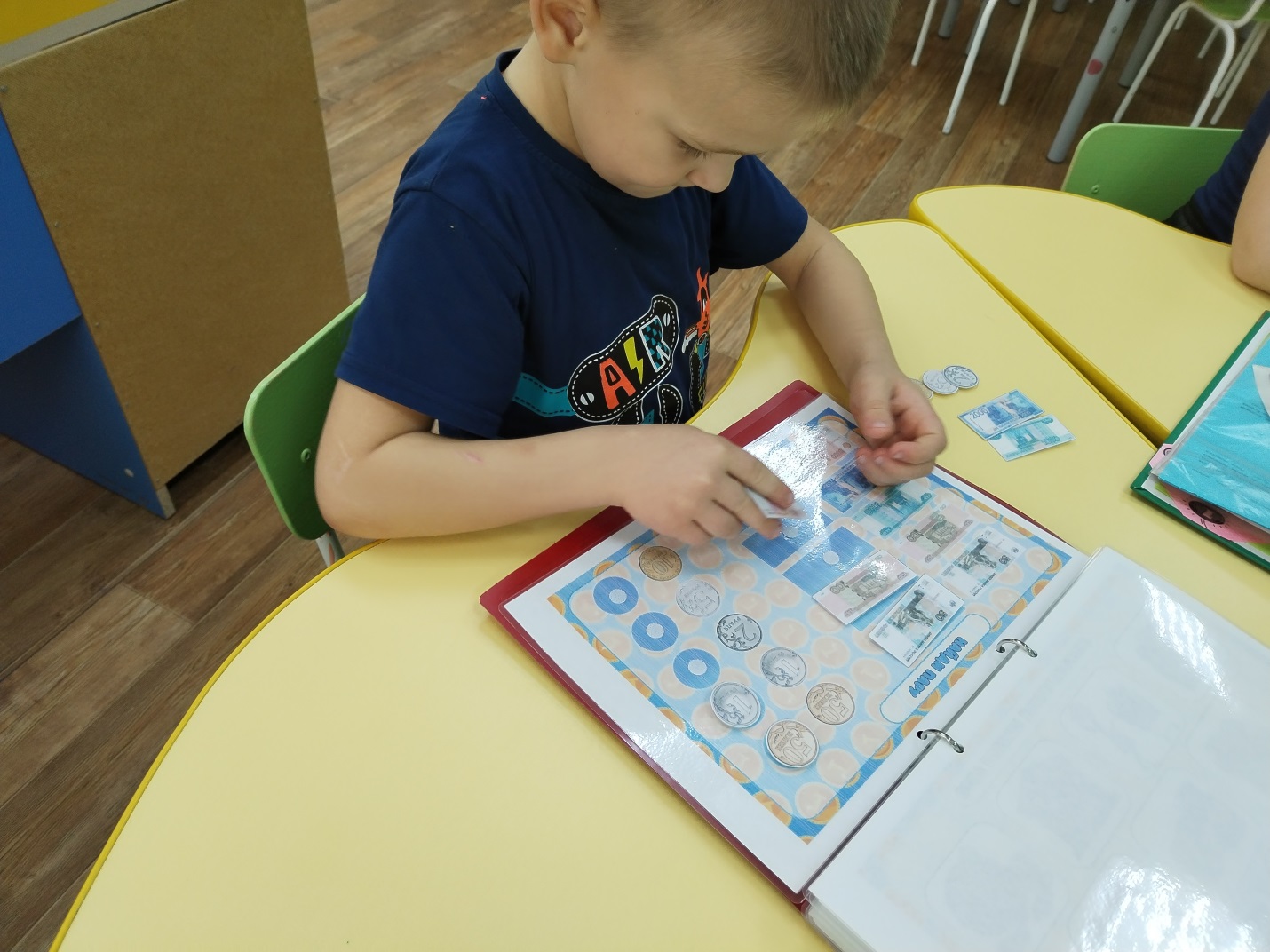 